1.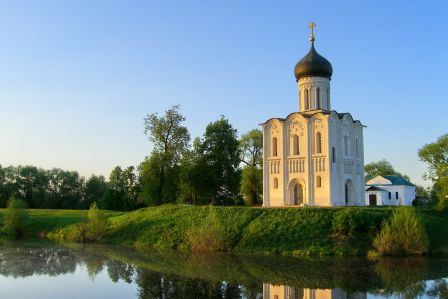 Церковь Покрова на Нерли, 1165, при Андрее Боголюбском.Выдающийся памятник владимиро-суздальского зодчества.Стиль – русская архитектура.4.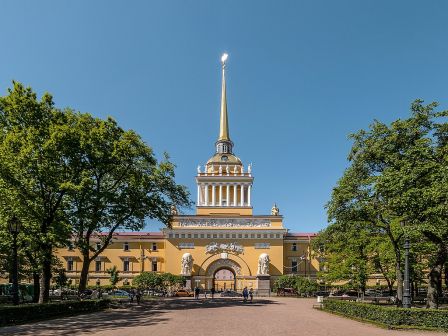 Адмиралтейство. Санкт-Петербург.1704-1706.Архитектор: А.Д. Захаров.Русский классицизм.С 2012 года здесь находится Главное командование ВМФ России.Кораблик на шпиле здания рассматривается как один из исторических символов города.7.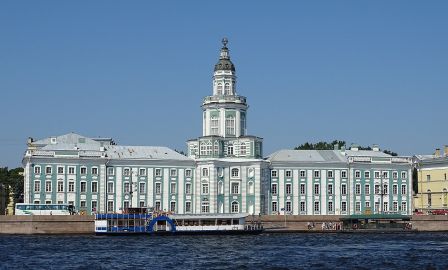 Кунсткамера. Строительство 1718-1734, Санкт-Петербург.Г. Маттарнови, Н.Г ербель, М. Земцов, С. Чевакинский, Р. Марфельд.Петровское барокко.Первый музей в России, учреждённый императоромПетром I (1714).В настоящее время — Музей антропологии и этнографии имени Петра Великого РАН.2.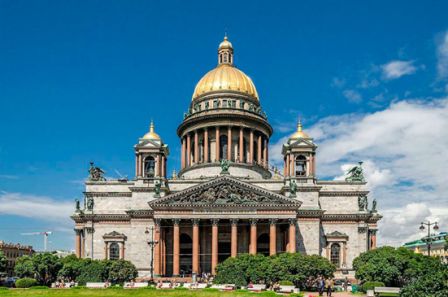 Исаакиевский собор. Санкт-Петербург. 1818-1858. О. Монферран.Стиль – поздний классицизм.5.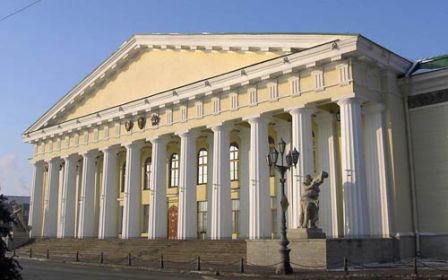 Манеж. Москва. 1817.Архитектор: О.И. Бове. Построен в честь пятилетия победы в Отечественной войне 1812 года.8.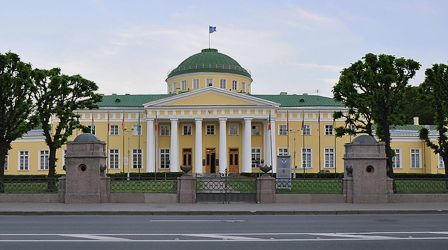 Год основания: 1783.Санкт-Петербург.Строительство: 1873-1879.Архитектор И.Е. СтаровСтиль – русский классицизм.В XXI веке дворец является штаб-квартиройМежпарламентской ассамблеи государств СНГ.Здесь размещалось Временное правительство в 917 г., проходил I Всероссийский съезд Советов рабочих и солдатских 3—24 июня 1917 года.5 (18) января 1918 года в нём собралось Всероссийское учредительное собрание.3.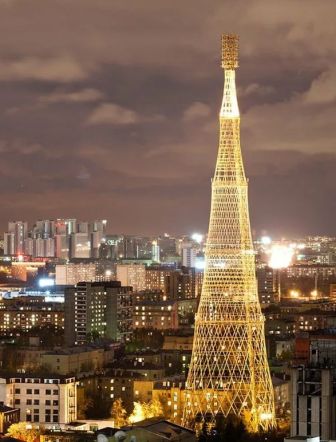 Шуховская ради- и телебашня, Москва, 1919-1922.Высота – 160 м.В.Г. Шухов.Стиль – рационализм.6.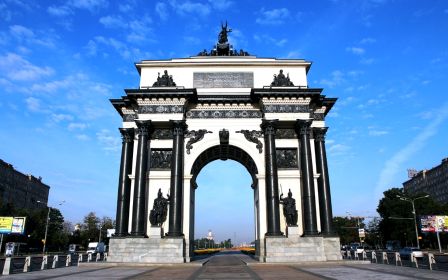 Триумфальные ворота в Москве, 1834.Архитектор: О.И. Бове.В честь победы в 1812 г.9.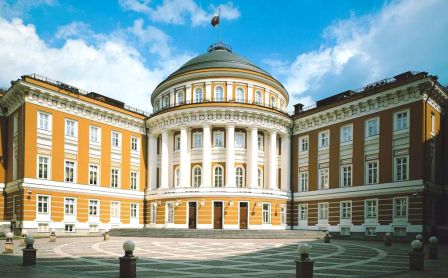 Здание Сената в Москве.1776-1787. Архитектор М.Ф. Казаков.Классицизм.Является рабочей резиденцией Президента РФ.